                20.08.2021 г. накануне празднования дня  Государственного Флага Российской Федерации  в нашем детском саду прошли тематические познавательные мероприятия . Этот праздник вошел в нашу жизнь недавно, но исполнен глубокого смысла и значения. С целью воспитания у детей любви к родной стране и чувства патриотизма воспитатели рассказывали дошкольникам о истории праздника – о создании российского флага, о значении цветов российского триколора, а так же узнали о других важных символах государства,– гербе и гимне . Дети порадовали стихами о России, о государственных символах страны. В завершении мероприятия дети на свой выбор делали тематические работы (рисунки, подделки, аппликации…)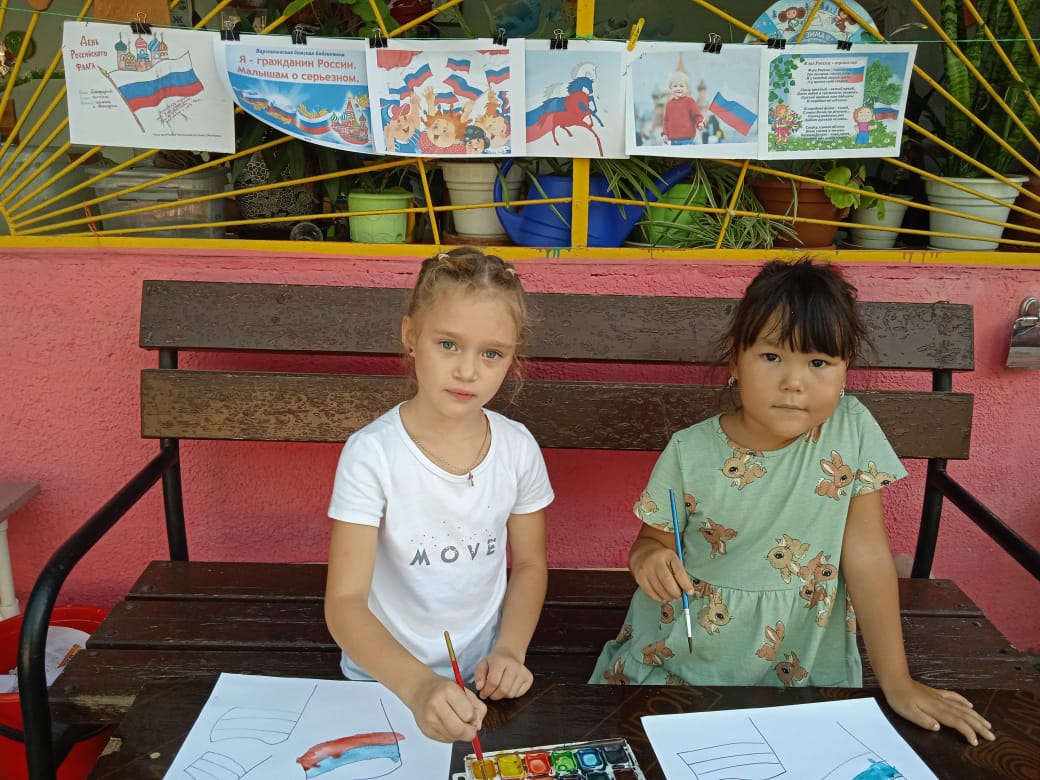 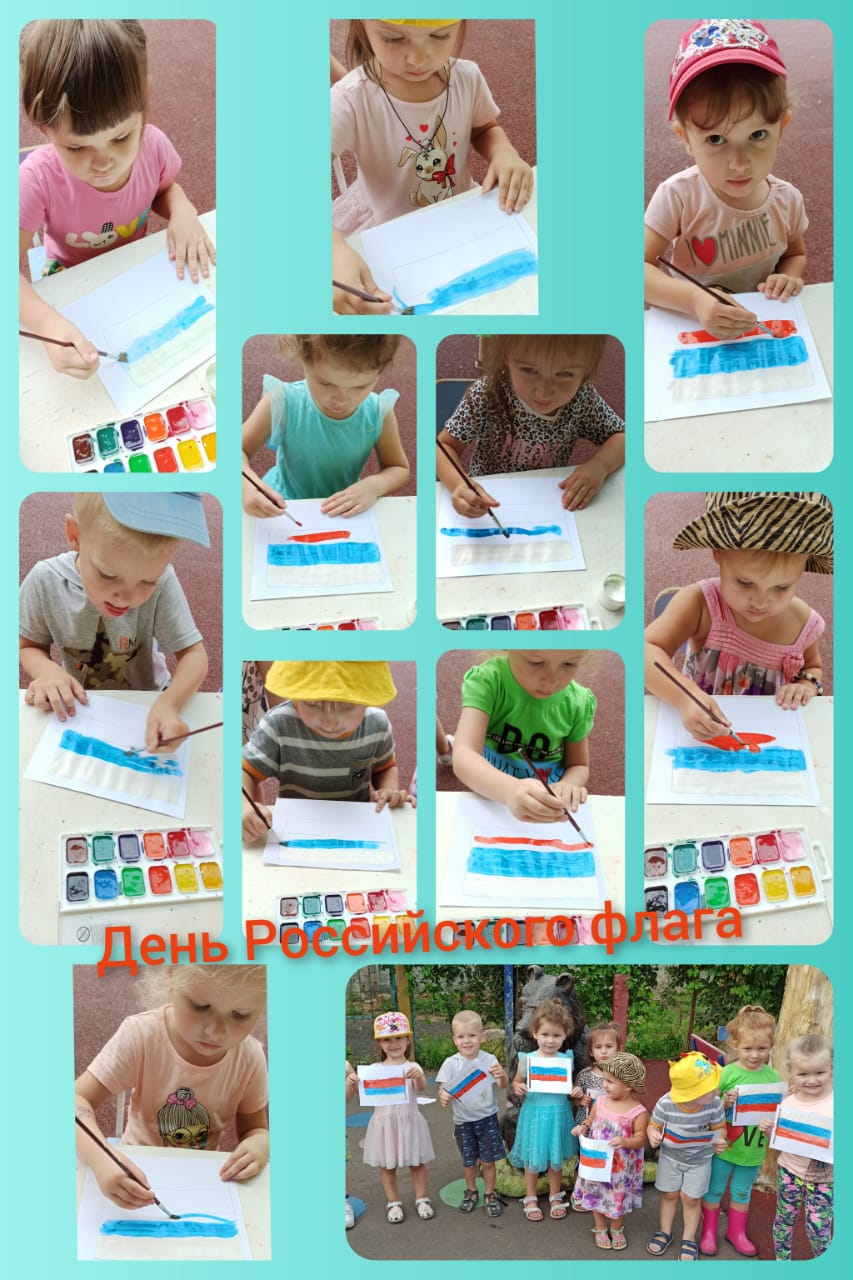 